DANAS ĆEMO SE ZABAVLJATI S USKRŠNJIM ZAGONETKAMA! NAPIŠI SVOJE ODGOVORE U BILJEŽNICU! NIT JE RIBA,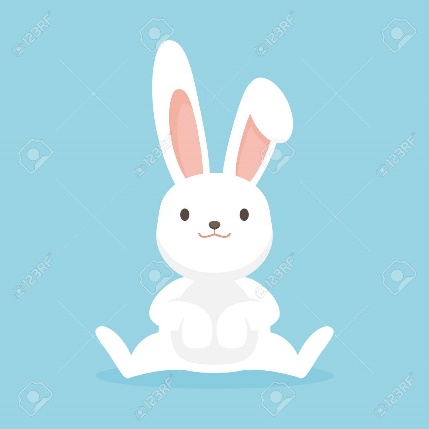 NIT JE PTICA.MRKVA MU JE POSLASTICA.IMA KRZNO MEKOA ZOVU GA .... 1. TO JE ___________________.
KOKOŠ DAJE NEŠTO ŽUTO,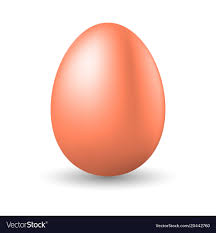 IDE I U SLATKO I U LJUTO.ZA USKRS GA CRTKAMO PA GA ONDA LUPKAMO.2. TO JE ___________________. DOK JE JAJE POPUCALO,
IZ NJEGA JE ISKOČILO.
K'O LOPTICA MALA ŽUTA, 
NAŠLO ZRNO POKRAJ PUTA.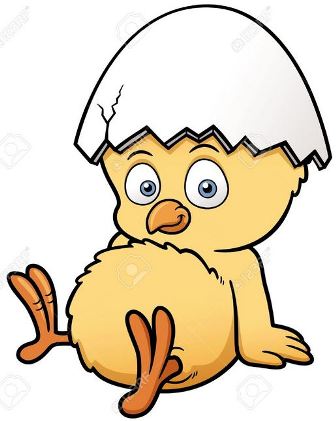 3. TO JE ____________________.